Circulatory System – Guided Notes(Outcome 21)Name:												Date:			Function of the Circulatory SystemFunction: the circulatory system transports 		, 		, and 			 around our bodyHow does it do this? 		  is the muscle that pumps blood around the body 		  are the tubes that carry blood throughout the body 		  is the combination of liquid and specialized cells that carry gasses, nutrients, and waste throughout the body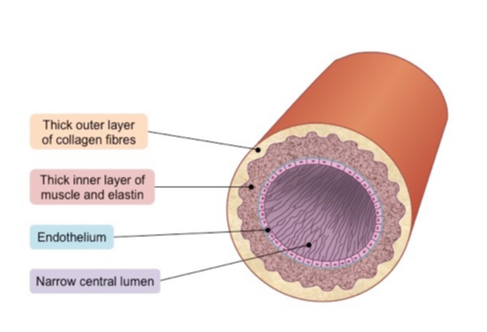 Blood VesselsArteries  		 – carry blood 	 from the heartStrong, thick tubes with smooth and connective muscles to keep blood moving 			 valvesExtension: why is it essential that arteries are thick and strong?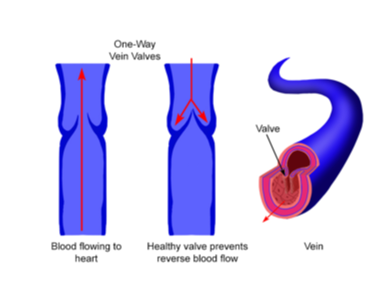 Veins  		 – tubes with valves that bring blood 		 the heartWalls of veins (like arteries) contain connective and smooth muscles push blood through veins 	 valves  one-way onlyExtension: why do veins have valves but arteries do not? 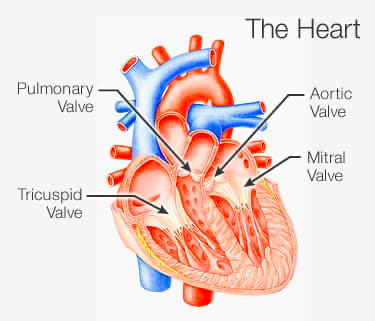 Valves of the Heartvalves act to keep blood moving in the correct directionprevent 			 of blood"lub dub" lub - the first sound which is the sound of the mitral and tricuspid valves closingdub - the second sound which is the sound of the aortic and pulmonary valves closingExtension: why do valves only exist in veins and not arteries?4 Valves in the Heart 			  prevents backflow of blood from the pulmonary artery to right ventricle 			  prevents backflow of blood from right atrium to right ventricle 			  prevents backflow of blood from left ventricle to aorta 			  prevents backflow of blood from left atrium to left ventricleCapillaries 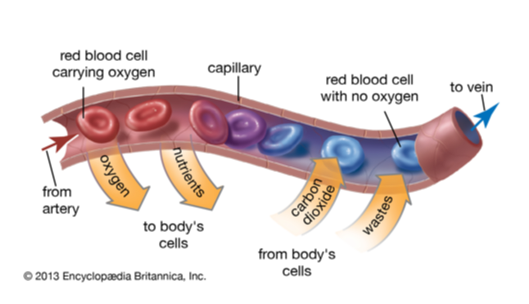  		 – deliver oxygen and nutrients to the cellsTiny, thin-walled tubesAbsorb waste (urea) and carbon dioxideTransport wastes 		 from the cellsExtension: why do capillary walls need to be small and thin? Arteries  Capillaries  Veins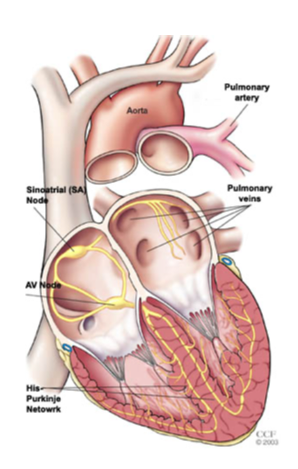 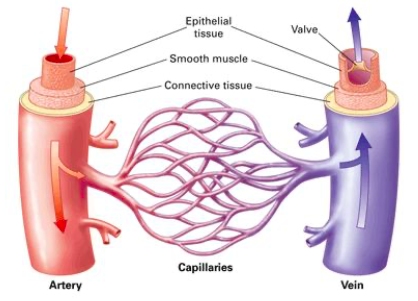 The HeartApproximately the size of a clenched fistBeats an average of 72 times per minuteProtected by a sac of tissue called the 			Two layers of epithelial and connective tissue that are on either side of a layer of muscle called the 			 		 separates right and left side of the heart 				 – circulates blood from the heart 				 				 - oxygen rich blood pumped from the heart 				HeartbeatContractions begin in a small group of cardiac muscle fibres called the sinoatrial node 					SA Node = pacemaker of the heartImpulse spreads from SA node to the atriaImpulse picked up by atrioventricular node (		) Impulse is carried to a network of fibres in the ventricles  				Rate of heartbeat (heart rate) depends on the body's need for oxygenNeed more oxygen  heart beats 			Do not need more oxygen (homeostasis)  heart beats 			Extension: do both the atrium and ventricles contract at once? why or why not? Extension: what effect would exercise have on your heart rate?